How to make a bubble snake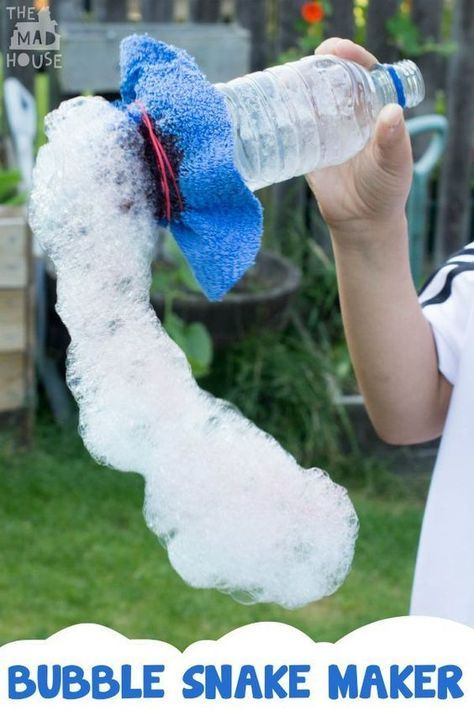 You will need:A large bowl or container to put the bubble mixture inSome dish soapA jug of waterAn old plastic bottleSharp scissors  (an adult will need to cut through the plastic bottle)An old clean sockAn elastic band or a piece of stringFirst make the “snake maker”.Take the plastic bottle and give it a good washNow cut the bottom off the bottle with the scissors. You’ll need to do this part for your child!Take the old sock and place it over the cut off bottom of the bottle. You can secure it with the elastic band or a bit of stringNow it’s time to get bubbly. The messy part starts here.Put a good squirt of dish soap into the bowl or containerAdd a small splash of water to make the mixture a bit more liquidDip the sock end of the bubble maker into the liquid and give it a good soakLift the bubble maker out and blow through the other end of the bottleOnce your little one has got the knack of making bubble snakes they can add some colour. By dropping different splashes of colour on to the sock the soap bubbles will come out like rainbows